Fiche médicale – Suivi extérieurNom : …………………………………………………Prénom : …………………………………………….Classe : ……………………………………………….Chers parents,Afin d’aider et de connaître au mieux votre enfant, merci de compléter ce petit questionnaire.Problèmes médicaux :Votre enfant a-t-il :Un problème de vue ?  oui – nonSi oui, lequel ? ………………………………………………………………………………………………………………………Porte-t-il des lunettes ? oui – nonSi oui, quand doit-il les porter ? ………………………………………………………………………………………Un problème d’ouïe ? oui – non Si oui, lequel ? ………………………………………………………………………………………………………………………Une allergie ? oui – nonSi oui, laquelle ? ……………………………………………………………………………………………………………………De l’asthme ? oui – nonSubi une opération chirurgicale ? oui – nonSi oui , laquelle ? ……………………………………………………………………………………………………………………Un problème de santé particulier ? oui – nonSi oui, lequel ? ……………………………………………………………………………………………………………………….Situation familiale :Votre enfant vit avec :	 ses deux parentsl’un des deux parents le plus souvent (père – mère)l’un des deux parents (garde alternée)autre : …………………………………………………………………………….A la maison, pour faire ses devoirs, votre enfant est aidé par :ses parentsses frères et sœursautre : ……………………………………………………………………Langue(s) parlée(s) à la maison : ……………………………………………………………………Suivi extérieur :Votre enfant est suivi par un/une	logopèdeécole des devoirspsychologueprof. particulierautre : ……………………………Signature des parents :Ecole communale de HaininRue de la Centenaie, 7 – 7350  Hainin 065/65 29 69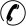        La Direction